Telford Infant School
Pupil Premium Strategy – plan for spending the Pupil Premium Grant
2020-21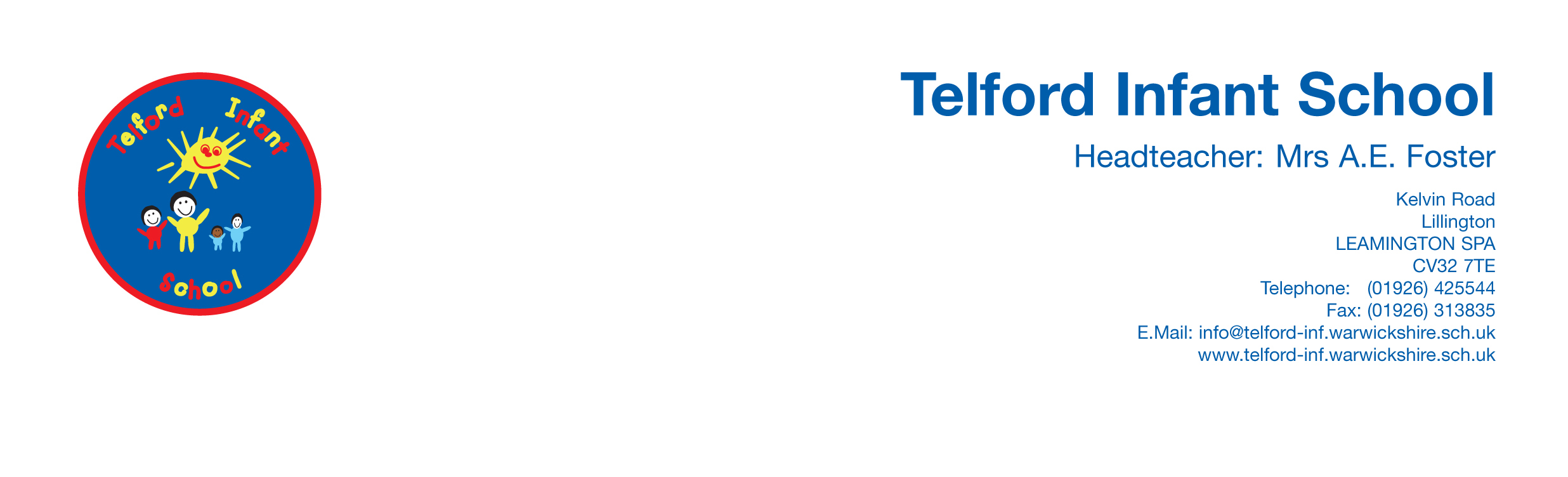 Document currently being writtenLatest Review:Next Review due:BACKGROUNDThe purpose of this plan is:To ensure that the Pupil Premium grant is spent to maximum effect.To ensure that the school accelerates the progress and raises the attainment of children eligible for the Pupil Premium grant so that they are in a position to achieve at least Age Related Expectations across the whole curriculum, but in particular in English and Mathematics.To enable the school to close the gap in attainment between children who are eligible for the grant and those who are not eligible.This year’s strategy has been developed by analysing last year’s Pupil Premium expenditure alongside the impact it had on the children academically, looking at their progress and attainment whilst at the same time taking into account their emotional health and wellbeing and self confidence.NUMBER OF PUPILS ELIGIBLE FOR PUPIL PREMIUM GRANT AND AMOUNT OF GRANT 
FINANCIAL YEAR 2020-21NUMBER OF PUPILS ELIGIBLE FOR PUPIL PREMIUM GRANT AND AMOUNT OF GRANT 
FINANCIAL YEAR 2020-21Total number of pupils on rollTotal number of pupils eligible for PPGAmount of PPG received per pupilTotal  PPG for 2020-21 